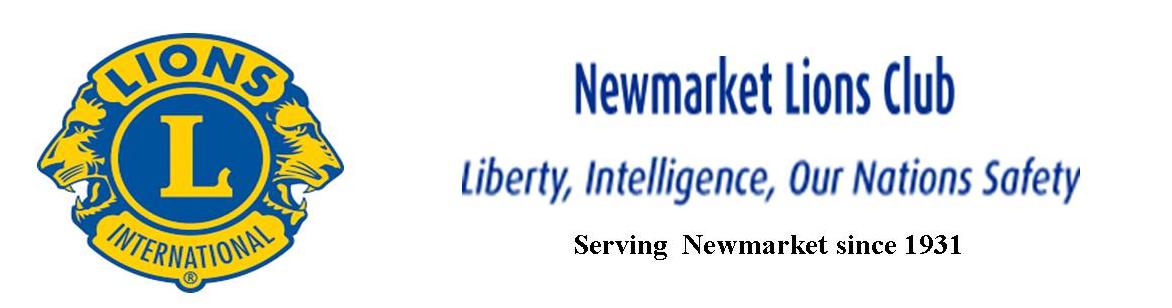 October 19, 2020 Virtual Meeting Attendees:Lions: Brian Havard, Christiane Zoidl, Megan Bennett, Mike Barker, Sylvia Brock, Rick Metcalfe,             Sue Williams, Bahram Jadidi, Judith Lalonde, Larry Sikorski, Brad Jones, Gary Carson,             Karen Evans, June Foot, Diana Graham, Richard Poulin, Marilyn Gray, Don Gardiner             Kirby Brock and Ron HeadGreetings: Lion President Richard PoulinApproval of Minutes:Motion: Lion Brian Havard - “That the minutes of the October 5, 2020 virtual meeting be accepted as presented.”   Second: Lion Kirby Brock   Motion:  CarriedCorrespondence: Lion Megan Bennett	-Thank you email and letter from Crossland Public School for our financial support of their Healthy              Breakfast programme	Treasurer’s Report:  Lion Ron Head-$115,104 in the bank-$10,000 reserved for Catch the Ace Jackpot-investments have recovered and gained enough to recoup Patty Hill donation of $10,000-Investments are through Gillespie Adams-Science/Technology shares and American Growth fundsCommittee Reports:	A) Coats for Kids: Lion Christiane Zoidl		-Give away day was windy but successful	, gave away about 100 coats	-Newmarket Today took photos and wrote an article	-a benefactor has given us a place to set up, free of charge, 1145 Nicholson Rd, Unit #1	-in the process of setting up and will open on Saturday, October 31st at 10:00 with COVID precautions	-send out notification to members for clothing donations	-ask the North Newmarket Lions Club to match our donation		-Motion: Lion Christiane Zoidl - “That the Club donate up to $1,000 to buy used and new boots for Coats for Kids.”   Second: Lion Rick Metcalfe   Motion:  Carried             B) 90th Anniversary Committee: Lion Sylvia Brock	-members of the committee met with the Town Public Works director to set up objectives	-High visibility, high community impact and involvement	-suggestions included a gazebo/pavilion, planting trees and providing benches	-hoping to spend up to $90,000 on the project with payments over time	-Lion Rick Metcalfe to schedule another meeting with the Town’s Public Works directorMotion: Lion Sylvia Brock - “That the Club spend up to $90,000 on it’s 90th anniversary projects.”   Second: Lion Gary Carson   Motion:  Carried             C) Santa Claus Parade: Lion Sue Williams-Town has proposed a static parade, November 21st	-only 20 floats to participate at Ray Twinney Complex	-only 5 people allowed on the float	-no handouts	-Lion Sue Williams to inquire as to how much space would be allotted, are we one of the 20D) Effective Speaking Contest: Lion Kirby Brock-neither school board will let us distribute information-MDA has decided to defer a decision on whether they will hold a contest to January 2021-Club could hold virtual contest outside of MDA, advertise in local paper, contact last year’s winners	E) Peace Poster: Lion Kirby Brock	-Lion Sylvia Brock was able to secure participation of one school because of their involvement last year	F) Music Festival: Lion Rick Metcalfe	-a virtual committee meeting is set for this Thursday at 7 p.m.	-looking at a virtual festival            G) Inn from the Cold: -Lion Kirby Brock-Friday, November 6th is our day to provide a meal-COVID 19 measures mean only 4 Lions allowed to prepare food in the kitchen-waiting to see if any more restrictions now that we are back to Stage 2-expected to serve 90 meals -overnight accommodation not open yetMotion: Lion Kirby Brock - “That the Club spend up to $500 for the Community Meal at Inn from the Cold.”   Second: Lion Mike Barker   Motion:  CarriedH) Catch the Ace: Lion Rick Metcalfe  	-to be suspended after Tuesday, October 20th draw, now that we are back into COVID stage 2	-the Legion will be closed, Legion and Veterans Hall account for ½ of ticket sales normally	I) Santa Fund: Lion Kirby Brock	-Committee meeting scheduled for October 28th	-still no location for voucher distribution	-the Salvation Army will not be scheduling a distribution day	-Newmarket Church of Christ has offered the use of their parking lot	-may have to hand deliver vouchersJ) Bingo: Lion Ron Head -A deposit was received from Bingo-$3,699-approximately $1,200 per session -Closed for the next 28 days, as per COVID stage 2 restrictionsMember Engagement: Lion Richard Poulin	-Zoom Bingo-Lion Ron Head to organize             -Pub night	-Wine draw-Lion Diana Graham to organizeGood of Lionism:Congratulations to Lion Sylvia Brock! She was presented with the 2020 Lions Leadership Award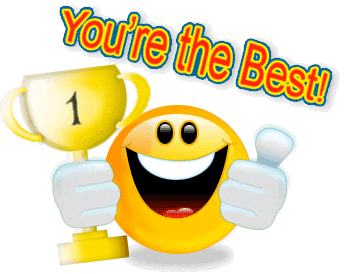  Meeting Adjourned: 8:05 p.m.* NEXT MEETING November 2, 2020*Newmarket Lions Club President: Richard PoulinNewmarket Lions Club Secretary: Megan Bennett	-